If you see an ingredient in red, it means that we made it fresh in houseBreakfast/BakeryBlueberry, Banana Nut, or Chocolate Chip Muffin-$2.15Assorted Bagels with Cream cheese $2.98*Everything*Plain*Asiago CheeseCream Cheese Flavors*Garden Vegetable     *PlainOatmeal cup-$1.89Dole Fruit Cup $1.29SaladsFiesta Salad-$8.48Julienne Salad-$8.49B.L.T. Salad-$8.49Cobb Salad-$8.49Kale Veggie Crunch Salad $7.49Chicken Caesar Salad 8.49Caesar Salad (no chicken) $7.49Chicken Caprese Salad $8.49Asian Korean BBQ Chicken Salad $8.49 OPEN 24/7 with our new safe cashless POS system. Just scan, pay, and go, it is fast and convenient and why pay exorbitant delivery fees when we are here for you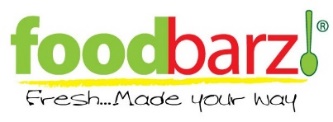 Sandwich Boxez$7.98All Sandwiches made on a variety of breads, tortilla wraps, and subsTurkey and Cheddar Cheese Sandwich Tuna Salad and American Cheese Sandwich Chicken Salad and Provolone Cheese Sandwich  Pit Ham and Cheddar Cheese Sandwich Turkey Club SubChicken Bacon Ranch WrapGrilled Chicken Caesar Wrap Veggie WrapChicken Caprese Wrap $8.49Asian Korean BBQ Chicken Wrap $8.49Pulled BBQ Chicken Wrap $8.49Pulled Buffalo Chicken Wrap $8.49*Please note that all sandwiches & wraps will be bundled with one of the following items: pasta salad, dole fruit cup, chips, or cookiesMicrowavable Boxez To be heated in Microwave in Store, per instructions on labelChorizo Beef Burrito with Tortilla Chipz, and pico de gallo $8.49Pulled Chicken Tinga Burrito with Tortilla Chipz &, pico de gallo $8.49Pulled Chicken Tinga Quesadilla & pico de gallo $8.47Taco Chorizo Beef Quesadilla with Tortilla Chipz & pico de gallo $8.49Cheese Quesadilla &  pico de gallo $8.49SnacksCreamy Tomato Soup (Microwavable) $3.29Chunky Classic Chicken Noodle Soup (Microwavable)-$3.29Variety of Annie Chungs Noodle Bowls (Microwavable)-$3.99Compleates $4.99Veggie Pasta Salad $1.99Granola Bars-$1.39Hostess Twinkies and Cupcakes- $.99Ritz peanut butter crackers $.99Turano Large Chocolate Chip Cookie $2.29Turano Sinful Brownie$2.29Chocolate Chewy Dips- $.99Wine Infused Salami Tray-$3.59Sabra Garlic Hummus and Pretzels Cup- $2.99Sabra Roasted Red Pepper Hummus and Pretzel Cup-$2.99Honey Bun $1.99Avocado Toast $4.49Kind Bars -$1.79Bon Appetite Danish (variety of flavors)  $2.19 Oikos Greek Yogurt $1.99Orchard Valley Assorted Trail Mix Snacks-$1.99Gourmet Assorted Nut Harvest Nuts-$2.29Bagged Chips-$1.29Miscellaneous Candy $1.39 Gum-$1.69DrinksTropicana Juices-$1.89Perrier- $2.19Grip n’ Go Milk $2.19Assorted bottled soda $2.29Assorted Can soda $1.29Water Bottles-$1.29Gatorade $2.29Protein Drinks $3.99Energy Drinks $3.29Smart Water- $2.29Iced Frappuccino Mocha $3.29Starbucks Double Shot $3.29*All Items are subject to availability as we do our best to determine our pars